ОСП МБДОУ детский сад №8 «Звездочка» - детский сад «Солнышко»Сценарий спортивного развлечения в ДОУ«До свидания, Лето!»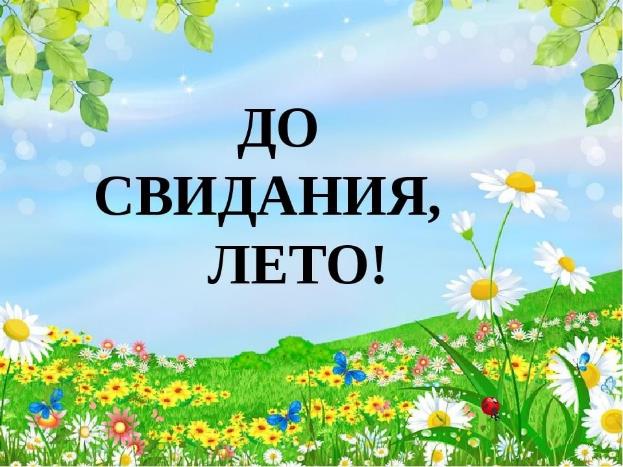                                              Подготовила: Гребенникова С.М.Сценарий развлечения «До свидания, лето!»Цель: Создать детям атмосферу праздника, радости и хорошего настроения.Задачи:Формировать эмоциональную отзывчивость, желание активно участвовать в конкурсах, играх, танцах, хороводах;Развить физические способности при помощи различных игр;Повысить интерес детей к летнему времени года;Воспитывать дружеские отношения между детьми.Участники: ведущий, детиХод развлеченияХод развлечения:Звучит веселая музыка дети заходят в зал под песню « Ах, лето».
Воспитатель: Здравствуйте ребята!
В детском садике сегодня шум и суета, все ребята нарядились -
Просто красота! Дети скажите мне а какое у вас сегодня настроение?
Дети: Веселое, бодрое.
Воспитатель: Тогда мы начинаем наш веселый праздник. А посвящен он будет прощанию с летом. Как мы летом отдохнули? Что было самым интересным у нас в саду ?Вы довольны ?
Дети: Да!Летняя пора прекрасна,
Это каждому ведь ясно.
А чем же можно заниматься в летнее время?Ну-ка, отвечайте мне да или нет.
Игра «Да – нет»Можно летом в море плавать? (да)А на пляже загорать? (да)Лыжным спортом заниматься? (нет)
Для венка цветов нарвать? (да)Ходить в лес по ягоды, грибы? (да)Кататься на ледянках с горы? (нет)Рыбку в речке половить? (да)Бабу снежную слепить? (нет)Бабочку сачком поймать? (да)
Деда Мороза в гости ждать? (нет)Воспитатель: Ребята я хочу вам загадать загадки, узнать , как вы дружили с нашим Летом и сможете ли дать ответы!
ЗагадкиЗагадаю вам загадку:
Зеленеют луга,
В небе - радуга-дуга.
Солнцем озеро согрето:
Всех зовёт купаться ...
(Лето).Он зеленый, попрыгучий, 
Совершенно неколючий, 
На лугу весь день стрекочет, 
Удивить нас песней хочет. 
(кузнечик) Шевелились у цветка
Все четыре лепестка. 
Я сорвать его хотел, 
А он вспорхнул и улетел
(бабочка) Бусы красные висят
Из кустов на нас глядят, 
Очень любят бусы эти
Дети, птицы и медведи. 
(малина) Воспитатель: Правильно, отгадали загадку. А хочу я вас спросить: весело ли вам было летом?
(Ответы детей).
Воспитатель: А что вам больше всего полюбилось летом?
Дети рассказывают, где были летом, чем занимались.
Воспитатель: -ой как здорово! А вам хотелось бы со мной сегодня отправиться в увлекательное путешествие?
Дети: Да!Воспитатель:  А сейчас мы разомнемся немножко.Проводится разминка: « Солнышко лучистое»Воспитатель: Ребята, а вы витаминами за лето запаслись? Овощей-фруктов много ели?А сейчас мы будем играть с арбузом!Проводится музыкальная игра «Арбузик».Под музыку дети передают мяч-арбузик по кругу. На ком музыка остановится, тот выходит в круг и показывает танцевальные движения, а все остальные повторяют.Воспитатель: Как весело и забавно мы поиграли!!! Вам понравилось, ребята?А какая любимая игра у наших девочек на асфальте летом?? Конечно же классики!!!
Эстафета «Классики»На полу выкладываются обручи в виде игры «Классики», по 10 штук для каждой команды. Каждый участник эстафеты должен пропрыгать «классики» попеременно на двух и одной ногах туда и обратно, передать эстафету. Побеждает команда, участники которой прошли испытание первыми.Ведущий: Ребята, а вы сказки любите??? Вспомните сказку где крокодил, что то проглотил? Конечно, совершенно верно «Солнышко». Нам нужно помочь зверям и вернуть его!Состязание« Соберем солнышко» (две команды, обруч, вокруг обруча выложить лучики);Ведущий: Ребята, а кто летом купался в море? А вы знаете, кто живет в море? (Ответы детей). А давайте сыграем в игру «Море волнуется раз…».Музыкальная игра «Море волнуется – раз…» (песня гр. «Кукутики»)Краб(песня краба из м/ф «Русалочка)Это - неуклюжий краб,Он и ходит кое-как.Вперевалку меж камнейОн торопится скорей.Золотая рыбка (вальс)Это золотая рыбка,Она быстра и гибка.Хвостиком виляет,К танцу приглашает.Морской конек (полька)Погляди – морской конек,Как лошадка – прыг да скок,Вместо ножек – завитушка,Сам – как детская игрушка.Медуза(песня из м/ф «Большой Ух)Медуза словно парашют,И под водой она – как шут,То стоит, а то колышется,Словно песенка нам слышится.Ведущий: Ребята, пришла пора нам праздник заканчивать. Давайте дружно скажем «Лето, до свидания!». А чтобы летний заряд бодрости остался с нами надолго, приглашаю вас на зажигательный летний танец!Флешмоб «Лето, до свидания!»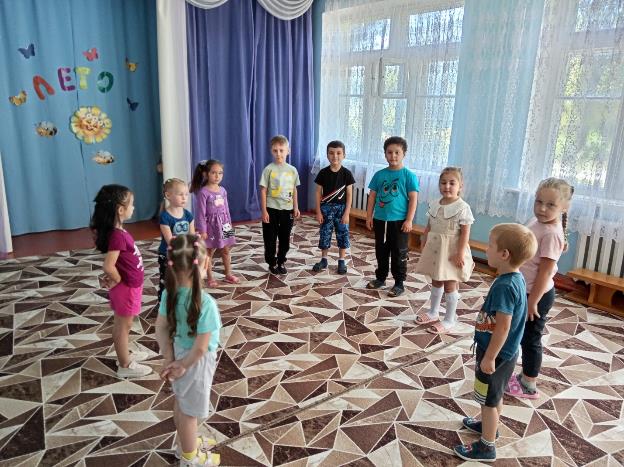 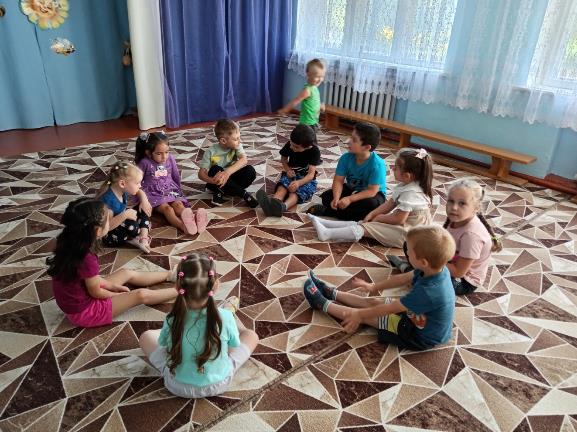 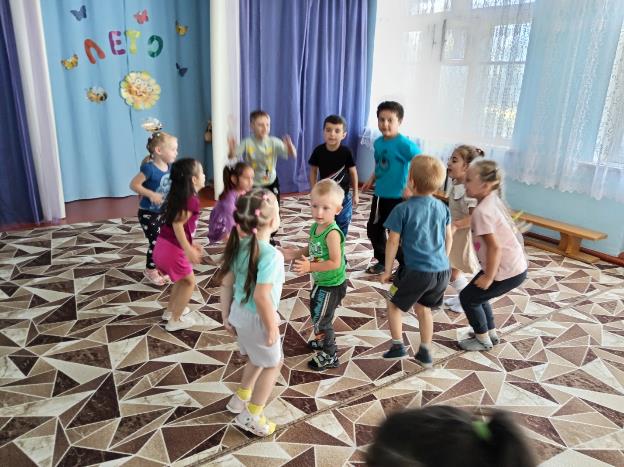 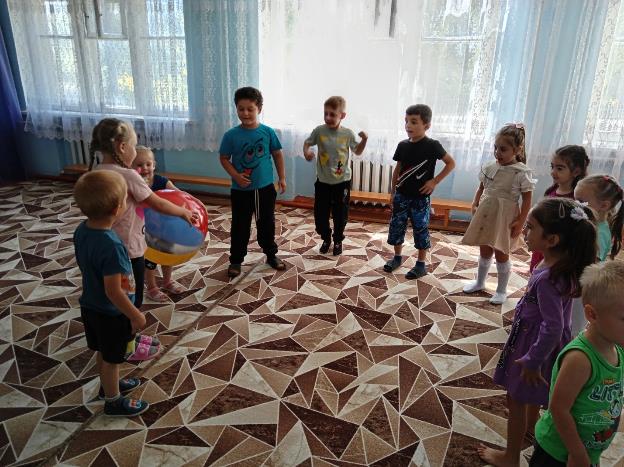 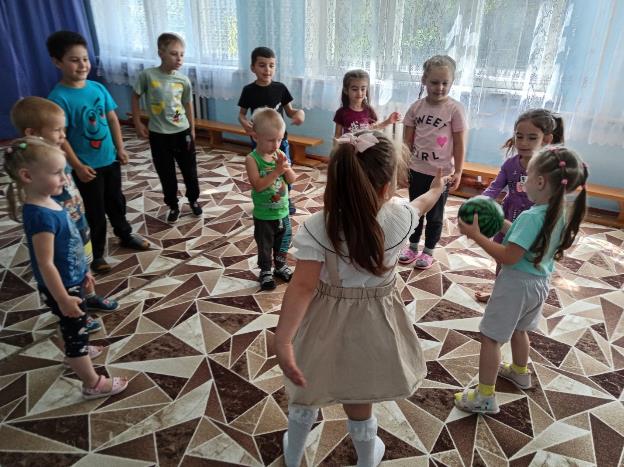 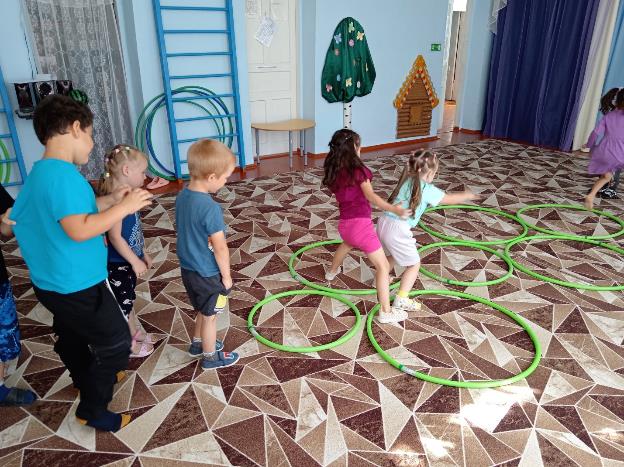 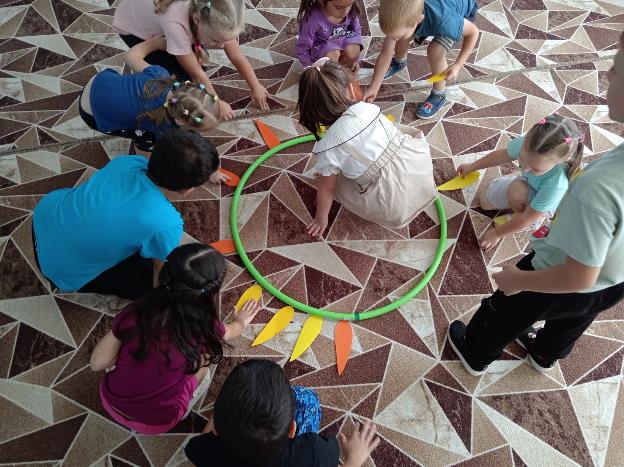 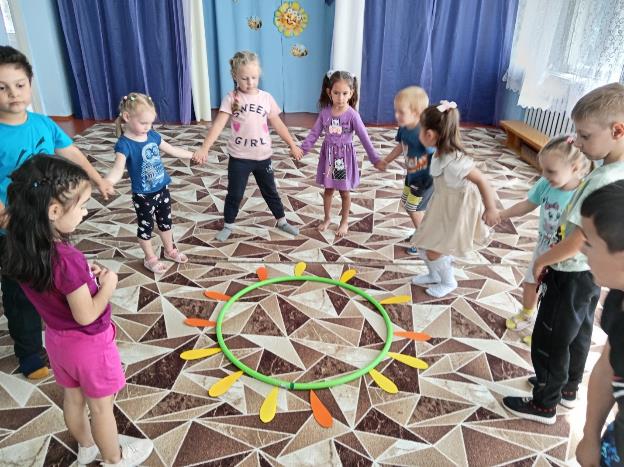 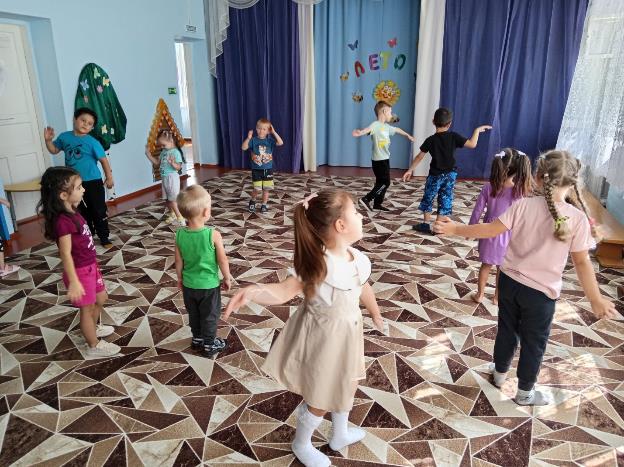 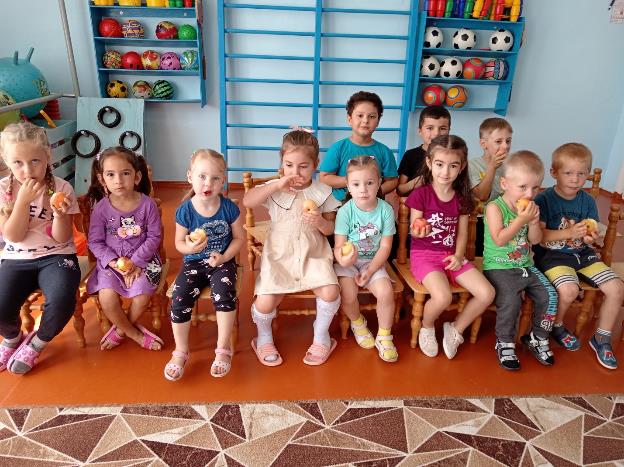 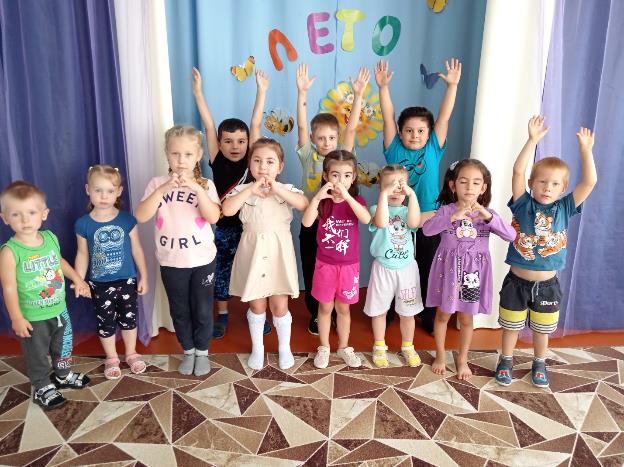 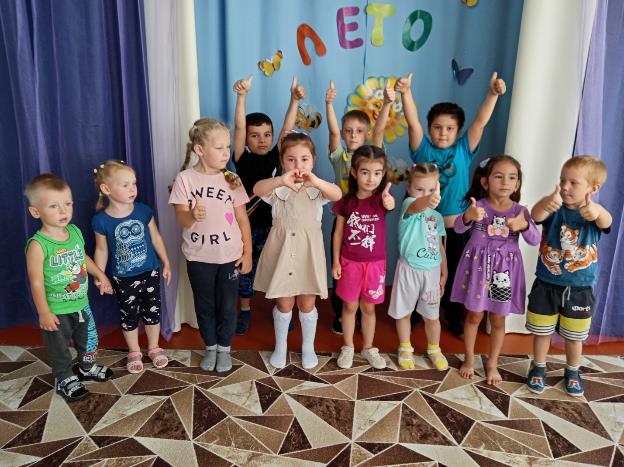 